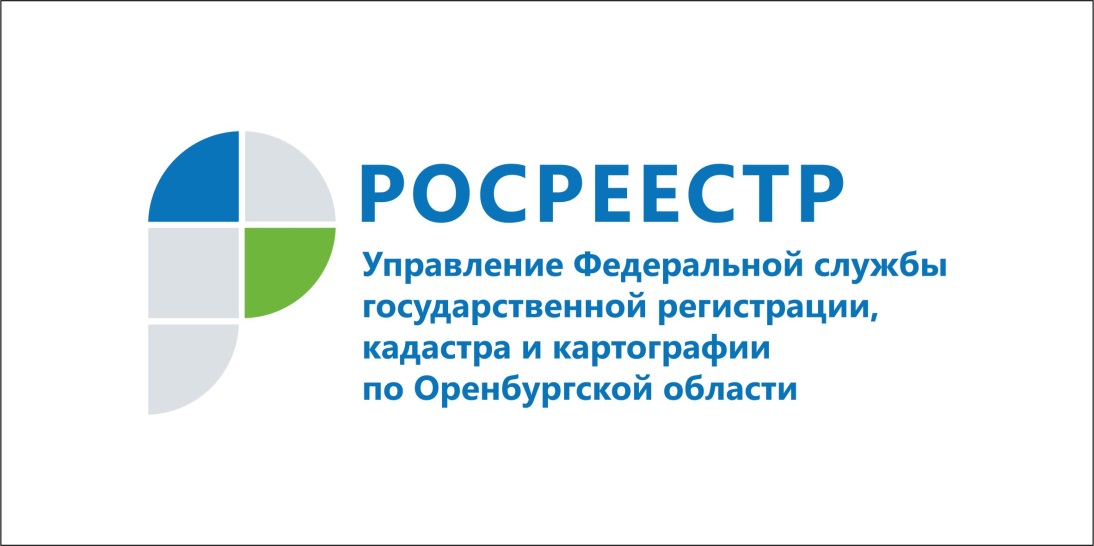 С целью снижения административной нагрузки на субъекты малого и среднего бизнеса оренбургский Росреестр уменьшил количество проверок26.08.2017                                                                               Пресс-релизВ Управлении Росреестра по Оренбургской области подвели итоги деятельности в сфере государственного земельного надзора в первом полугодии. По сравнению с аналогичным периодом прошлого года показатели снизились.Так, за шесть месяцев текущего года государственными инспекторами по использованию и охране земель была проведена 1241 проверка соблюдения земельного законодательства в Оренбургской области, что практически на треть (31,3%) меньше, чем за аналогичный период прошлого года (1806 проверок). Меньше выявлено  нарушений земельного законодательства (648 – в текущем году, 1102 – в прошлом году).По выявленным нарушениям на треть меньше составлено протоколов об административных правонарушениях (484 - в текущем году, 722 – в прошлом году). Общая сумма штрафов, наложенных госземинспекторами на нарушителей земельного законодательства, в первом полугодии составила 3205,4 тыс. рублей, что почти на миллион рублей (912,69 тыс. руб.) меньше суммы наложенных штрафов за аналогичный период 2016 года.Снизился показатель и по взысканным административным штрафам: с 3213,66 тыс. руб. до 1833,10 тыс. рублей, или на 42,9 %.Как пояснили в Управлении Росреестра, снижение показателей в сфере государственного земельного надзора связано с уменьшением количества проверок, проводимых ведомством в отношении субъектов малого и среднего бизнеса, с целью снижения на них административной нагрузки.Дмитрий Загвоздкин, начальник отдела государственного земельного надзора Управления Росреестра по Оренбургской области: «С целью снижения административной нагрузки на субъекты предпринимательства в Федеральный закон «О защите прав юридических лиц и индивидуальных предпринимателей при осуществлении государственного контроля (надзора) и муниципального контроля» были внесены изменения, позволяющие бизнесу устранить допущенные нарушения законодательства до проведения контрольных мероприятий и привлечения к административной ответственности. Изменения действуют с начала года.В соответствии с ними органы государственного надзора и муниципального контроля в рамках принятия мер по профилактике нарушений обязаны объявлять организациям и предпринимателям предостережения о недопустимости нарушений обязательных требований закона. Теперь госземинспекторы, при наличии у них информации о готовящихся нарушениях или сведений о признаках нарушения земельного законодательства, вместо проведения внеплановой проверки обязаны объявить юридическим лицам или предпринимателям предостережение о недопустимости правонарушений, а также предложить принять меры по их устранению.В свою очередь, субъект предпринимательской деятельности  обязан отреагировать на выданное госземинспектором предостережение в установленный в документе срок, уведомив орган контроля об исполнении  предостережения или подав возражения на данный акт».В Управлении Росреестра по Оренбургской области также уточнили, что  указанные изменения в законодательстве затрагивают только тех юридических лиц и индивидуальных предпринимателей, которые ранее не привлекались к ответственности за нарушение соответствующих требований.Пресс-служба
Управления Росреестра
по Оренбургской области